 אוניברסיטת בן-גוריון בנגב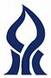 אגף משאבי אנושטופס הצהרה - נלווה לבקשת השתלמותבספריה / מוזיאון/ ארכיון/ עבודת "שטח" (נא לסמן בעיגול)שם חבר הסגל: _____________________________    מחלקה: _________________ שם ספריה/ מוזיאון/ שטח:  _____________________________________________מיקום: ________________________   תקופה: מ_________ עד ____________מהות המחקר- נא לפרט ולהסביר לגבי נושא המחקר הרלוונטי.______________________________________________________________________________________________________________________________________________________________________________________________________________________________________________________________________________________________________________________________________________________________________________________________________________________________________________________________________________הקשר בין תחום המחקר של חבר הסגל לביקור בספריה/ מוזיאון/ שטח- נא לפרט מדוע נבחר ה"אתר" וכיצד הוא מתקשר למהות המחקר.__________________________________________________________________________________________________________________________________________________________________________________________________________________________________________________________________________________________________________________________________________תאריך:_____________    חתימת חבר הסגל:________________                תאריך: _____________     אישור הרמ"ח __________________  כללי:במידה ויש כוונה לבקר ביותר ממקום אחד, יש לפרט  תאריכים מדויקים  לכל מקום (ספריה, מוזיאון,שטח) לגבי הספרייה: אם ברשותך "כרטיס קורא" – יש לצרף צילום לבקשה                      